3.6. С-2. Произвольная плоская система сил. Определение реакций связей составной конструкции.3.6.1. Задача С2Конструкция состоит из жесткого угольника и стержня, которые в точке С или соединены друг с другом шарнирно (рис. С2.0 — С2.5), или свободно опираются друг о друга (рис. С2.6 — С2.9). Внешними связями, наложенными на конструкцию, являются в точке А или шарнир, или жесткая заделка; в точке В или гладкая плоскость (рис. 0 и 1), или невесомый стержень ВВ' (рис. 2 и 3), или шарнир (рис. 4—9); в Точке D или невесомый стержень D D ' (рис. 0, 3, 8), или шарнирная опора на катках (рис. 7).На каждую конструкцию действуют:  пара сил с моментом М =
= 60 кН • м, равномерно распределенная нагрузка интенсивности q =
= 20 кН/м и еще две силы. Эти силы, их направления и точки при-
ложения указаны в табл. С2; там же в столбце «Нагруженный
участок» указано, на каком участке действует распределенная нагруз-
ка (например, в условиях № 1 на конструкцию действуют сила F2 под
углом 60° к горизонтальной оси, приложенная в точке L, сила F4  под
углом 30° к горизонтальной оси, приложенная в точке Е , и нагрузка,
распределенная на участке СК).Определить реакции связей в точках А, В, C (для рис. 0, 3, 7, 8 еще и в точке В), вызванные заданными нагрузками. При окончательных расчетах принять а = 0,2 м. Направление распределенной нагрузки на различных по расположению участках указано в табл. С2а.Указания. Задача С2 — на равновесие системы тел, находящихся под действием плоской системы сил. При ее решении можно или рассмотреть сначала равновесие всей системы в целом, а затем равновесие одного из тел системы, изобразив его отдельно, или же сразу расчленить систему и рассмотреть равновесие каждого из тел в отдельности, учтя при этом закон о равенстве действия и противодействия. В задачах, где имеется жесткая заделка, учесть, что ее реакция представляется силой, модуль и направление которой неизвестны, и парой сил, момент которой тоже неизвестен.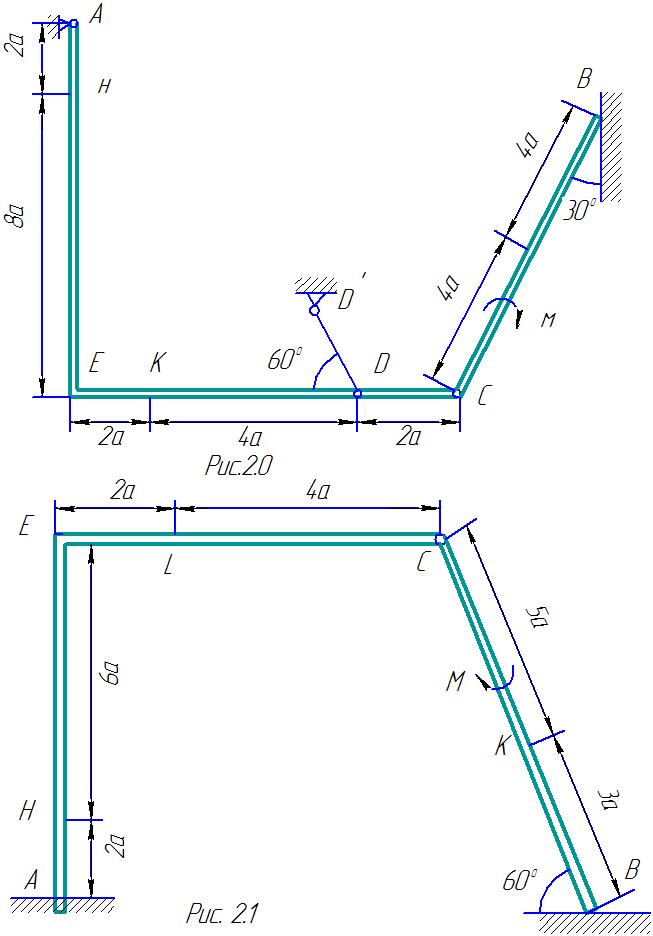 3.2.1 ЗАДАЧА Д2Механическая система состоит из прямоугольной вертикальной плиты 1 массой  m1 =18 кг, движущейся вдоль горизонтальных направляющих, и груза  D массой  m2 =6 кг (рис. Д2.0-Д2.9, табл. Д2). В момент времени  t0  =0, когда скорость плиты U0 =2 м/с, груз под действием внутренних сил начинает двигаться по желобу плиты.На рис 0-3 желоб КЕ прямолинейный и при движении груза расстояние  S=АД изменяется по закону , а на рисунке 4-9 желоб –окружность радиуса   R=0,8 м и при движении груза угол  изменяется по закону . В таблице Д2 эти зависимости даны отдельно для рисунков 0 и 1 , для рис. 2 и 3 и.т.д., где   S- выражено в метрах,  φ-  в радианах,  t - в секундах.Считая груз материальной точкой и пренебрегая всеми сопротивлениями, определить зависимость , т.е. скорость плиты как функцию от времени.Указания. Задача Д2 на применение теоремы об изменении количества движения системы. При решении составить уравнение, выражающее теорему, в проекции на горизонтальную ось.                                                                                  Таблица Д 23.2.2. Пример решения задачи  Д2. В центре тяжести А тележки массой  m1  , движущейся по гладкой горизонтальной плоскости, укреплен невесомый стержень АD длиной   с грузом   D     массой m2  на конце   (Рис. Д2). В момент времени t0  =0 , когда скорость тележки U=U0 стержень АD начинает вращаться вокруг оси А по закону .              Д а н о : m1  =24 кг,   m2 =12 кг, U0 =0,5 м/с, =0,6 м, рад (t-в секундах). О п р е д е л и т ь : -закон изменения скорости тележки.Решение. Рассмотрим механическую систему, состоящую из тележки и груза D, в произвольном положении. Изобразим действующие на систему внешние силы: силы тяжести Р1 и Р2 и реакции плоскости . Проведем координатные оси Оху так, чтобы ось х была горизонтальна.Чтобы определить U, воспользуемся теоремой об изменении количества движения системы Q в проекции на ось х. Так как все действующие на систему внешние силы вертикальны (рис. Д2), то  и теорема дает 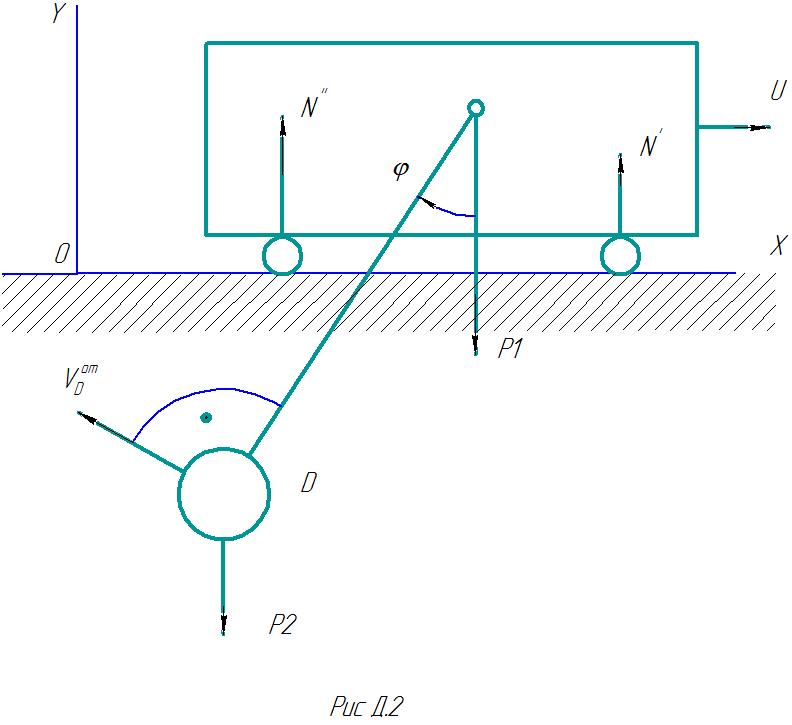 , откуда                                                                 (1)Для рассматриваемой механической системы - количества движения тележки и груза D соответственно (U- скорость тележки, VD- скорость груза по отношению к осям Оху).Тогда из равенства (1) следует, что                                                             (2)Для определения VDx рассмотрим движение груза D как сложное, считая его движение по отношению к тележке относительным (это движение, совершаемое при вращении стержня АD вокруг оси А),  а движение самой тележки – переносным. Тогда .                                                           (3)             Но .Вектор Изобразив этот вектор на рисунке Д2 с учетом знака , найдем , что . Окончательно из равенства ( 3) получим                                                           (4)( В данной задаче величину  можно найти другим путем, определив абсциссу  груза D , для которой, как видно из рисунка Д2 , получим .)При найденном значении VDx  равенство  (2), если учесть , что Ux=U, примет вид                                                        (5)Постоянную интегрирования С1 определим по начальным условиям: при t0  =0 U=U0. Подстановка этих значений в уравнение (5) дает  и тогда из ( 5) получимОтсюда находим следующую зависимость скорости U от времени:.                                                                (6)Подставив сюда значения соответствующих величин, находим искомую зависимость U от t.О т в е т:  м/с.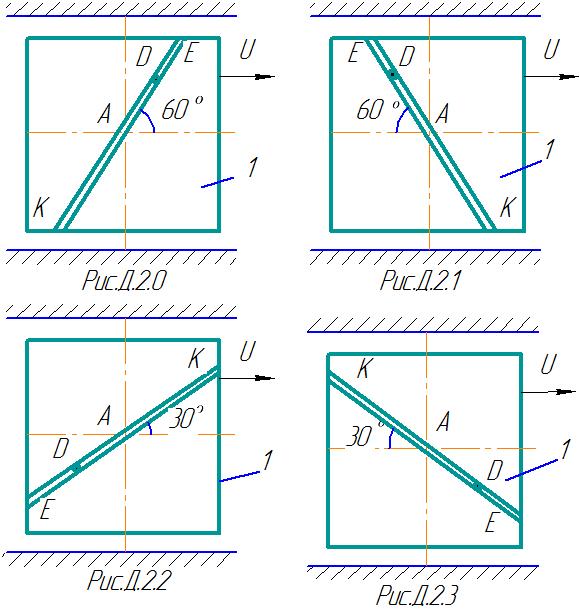 СилаНагружен-ный участокСилаF1=10 кНF1=10 кНF2=20 кНF2=20 кНF3=30 кНF3=30 кНF4=40 кНF4=40 кННагружен-ный участокНомерусловияТочка прило-женияα1 –град.Точка прило-женияα2 –град.Точка прило-женияα3 –град.Точка прило-женияα4 –град.Нагружен-ный участок0K60--H30--CL1--L60--E30CK2L15--K60--AE3--K30--H60CL4L30--E60--CK5--L75--K30AE6E60--K75--CL7--H60L30--CK8--K30--E15CL9H30----L60CKНомер условияНомер условия Рис.0,1Рис. 2,3Рис 4,5,6Рис. 7,8,90123456789